Вестник                        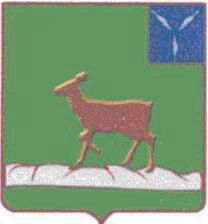 Ивантеевского муниципального районаофициальный  информационный бюллетеньот 03 октября 2022 года № 21 (161)Официальный сайт администрации Ивантеевского муниципального районаivanteevka.sarmo.ruТерриториальное управление Федерального агентства по управлению государственным имуществом в Саратовской области сообщает о проведении торгов в форме аукциона, открытого по составу участников и по форме подачи предложений (заявок) о цене на право заключения договора аренды земельных участков, находящихся в собственности Российской ФедерацииОрганизатор аукциона: Территориальное управление Федерального агентства по управлению государственным имуществом в Саратовской области (далее- Территориальное управление). Основание проведения аукциона: распоряжение Территориального управления Федерального агентства по управлению государственным имуществом в Саратовской области от 26.09.2022 № 64-325-р «О проведении торгов в форме аукциона, открытого по составу участников и по форме подачи предложений (заявок) о цене на право заключения договоров аренды земельных участков с кадастровыми номерами 64:17:000000:4151, 64:17:000000:4157, 64:21:150701:6, 64:48:020358:1417, 64:48:040828:16, 64:14:380101:11»Дата, время и место проведения аукциона: 10.11.2022 года в 10-00 час. (по местному времени) по адресу: г. Саратов, ул. Советская, 60, конференц зал.Форма проведения: аукцион, открытый по составу участников и форме подачи предложений о цене.Предмет аукциона: право на заключение договора аренды земельного участка, находящегося в собственности Российской Федерации.Сведения о предмете аукциона:Лот № 1Местоположение земельного участка: Саратовская область, Краснокутский район;Кадастровый номер: 64:17:000000:4151; Категория земель: земли сельскохозяйственного назначения;Вид разрешенного использования: Растениеводство;Площадь земельного участка: 1659596 кв. м;Ограничение (обременение) права: не зарегистрировано; Начальная цена предмета аукциона составляет: 46 033,34 рубля на основании «Отчета об оценке № 0470-2022/1» от 15 сентября 2022 г. «Шаг аукциона»: в размере 1 381,00 рубль, что находится в пределах 3 % от начального размера годовой арендной платы;        Размер задатка: в размере 46 033,34 рубля, что составляет 100 % от минимального начального размера годовой арендной платы;Срок аренды земельного участка: 30 (тридцать) лет со дня заключения договора аренды;Цель использования земельного участка: РастениеводствоПраво собственности Российской Федерации на земельный участок зарегистрировано.Лот № 2Местоположение земельного участка: Саратовская область, Краснокутский район;Кадастровый номер: 64:17:000000:4157; Категория земель: земли сельскохозяйственного назначения;Вид разрешенного использования: Растениеводство;Площадь земельного участка: 1944390 кв. м;Ограничение (обременение) права: не зарегистрировано; Начальная цена предмета аукциона составляет: 53 933,34 рубля на основании «Отчета об оценке № 0470-2022/2» от 15 сентября 2022 г.;«Шаг аукциона»: в размере 1 618,00 рублей, что находится в пределах 3 % от начального размера годовой арендной платы; Размер задатка: в размере 53 933,34 рубля, что составляет 100 % от минимального начального размера годовой арендной платы;Срок аренды земельного участка: 30 (тридцать) лет со дня заключения договора аренды;Цель использования земельного участка: РастениеводствоПраво собственности Российской Федерации на земельный участок зарегистрировано.Лот № 3Местоположение земельного участка: Саратовская область, р-н Новобурасский, тер Лоховской административный округ, в 5,5 км юго-восточнее с. Лох;Кадастровый номер: 64:21:150701:6;Категория земель: земли сельскохозяйственного назначения;Вид разрешенного использования: Растениеводство;Площадь земельного участка: 1005000 кв.м;Ограничение (обременение) права: не зарегистрировано; Начальная цена предмета аукциона составляет: 43 033,34 рубля на основании «Отчета об оценке № 0470-2022/3» от 15 сентября 2022 г.; «Шаг аукциона»: в размере в размере 1 291,00 рубль, что находится в пределах 3 % от начального размера годовой арендной платы;Размер задатка: в размере 43 033,34 рубля, что составляет 100 % от минимального начального размера годовой арендной платы;Срок аренды земельного участка: 30 (тридцать) лет со дня заключения договора аренды;Цель использования земельного участка: РастениеводствоПраво собственности Российской Федерации на земельный участок зарегистрировано.Лот № 4Местоположение земельного участка: Саратовская область, г. Саратов, пл. им Орджоникидзе Г.К., д. 1;Кадастровый номер: 64:48:020358:1417;Категория земель: земли населенных пунктов;Вид разрешенного использования: Автостоянки открытого типа индивидуального легкового автотранспорта до 100 машиномест;Площадь земельного участка: 6910 кв.м;Ограничение (обременение) права: не зарегистрировано; Начальная цена предмета аукциона составляет: 2 252 000,00 рубля на основании «Отчета об оценке № 0105-2022/8» от 25 июля 2022 г.;«Шаг аукциона»: в размере 67 560,00 рублей, что находится в пределах 3 % от начального размера годовой арендной платы;Размер задатка: в размере 2 252 000,00 рублей, что составляет 100 % от минимального начального размера годовой арендной платы;Срок аренды земельного участка: 1 (один) год со дня заключения договора аренды;Цель использования земельного участка: Автостоянки открытого типа индивидуального легкового автотранспорта до 100 машиномест;Право собственности Российской Федерации на земельный участок зарегистрировано.Лот № 5Местоположение земельного участка: Саратовская область, г. Саратов, проезд Деловой, д. 13а;Кадастровый номер: 64:48:040828:16;Категория земель: земли населенных пунктов;Вид разрешенного использования: Магазины;Площадь земельного участка: 1268 кв;Ограничение (обременение) права: не зарегистрировано; Начальная цена предмета аукциона составляет: 292 000,00 рублей на основании «Отчета об оценке № 0460-2022» от 15 сентября 2022 г.;«Шаг аукциона»: в размере 8 760,00 рублей, что находится в пределах 3 % от начального размера годовой арендной платы;Размер задатка: 292 000,00 рублей, что составляет 100 % от минимального начального размера годовой арендной платы;Срок аренды земельного участка: 10 (десять) лет со дня заключения договора аренды;Цель использования земельного участка: Магазины;Право собственности Российской Федерации на земельный участок зарегистрировано.Технические условия подключения:Максимальная нагрузка в точках подключения (технологического присоединения) объекта капитального строительства к сетям водопровода и канализации возможна в объеме 25 м3/сут, 10,0 м3/час. Основами ценообразования в сфере водоснабжения и водоотведения, утвержденными постановлением Правительства РФ 13.05.2013 № 406, размер платы за подключение устанавливается в индивидуальном порядке.Техническая возможность подключения вышеуказанного земельного участка имеется от подземного газопровода среднего давления D108 АО «Саратовгаз» на границе земельного участка. Размер платы за техническое подключение объектов капитального строительства уста вливается Комитетом государственного регулирования тарифов по Саратовской области. Величина стандартизированной тарифной ставки, связанная с фактическим присоединением объекта капитального строительства к сетям газораспределения в 2021 году составляет 34371,46 руб. (включая НДС). Срок действия технических условий будет составлять 8 месяцев со дня заключения договора о подключении объекта капитального строительства к сетям газораспределения.Земельный участок расположен в территориальной зоне - Ж-2 – зоне застройки среднеэтажными многоквартирными домами. Предельные (минимальные и (или) максимальные) размеры земельных участков, предельные параметры разрешенного строительства для территориальной зоны Ж-2 установлены пунктом 24.3 Правил землепользования и застройки муниципального образования «Город Саратов».Согласно Постановлению правительства РФ от 05.07.2018 для рассмотрения запроса о возможности подключения объекта от энергоисточника ПАО «Т Плюс» необходимо направить в адрес Филиала «Саратовский» ПАО «Т Плюс» следующие документы и сведения:- правоустанавливающие документы на земельный участок;- информацию о границах земельного участка, на котором планируется осуществить строительство объекта капитального строительства или на котором расположен реконструемый объект капитального строительства;- информацию о разрешенном использовании земельного участка.Для подготовки информации о технологическом присоединении объекта капитального строительства на земельном участке необходимо предоставить в ЗАО «СПГЭС» характеристики объекта присоединения, а именно: количество точек присоединения с указанием технических параметров элементов энергопринимающих устройств, максимальную мощность энергопринимающих устройств с распределением по точкам присоединения, категорию надежности энергопринимащих устройств, а так же генеральный план участка в масштабе 1:500 с указанием места расположения вводного распределительных устройств объекта.Лот № 6Местоположение земельного участка: Саратовская область, р-н Ивантеевский, с. Канаевка, ул. Ленина, д. 53;Кадастровый номер: 64:14:380101:11;Категория земель: земли населенных пунктов;Вид разрешенного использования: Магазины.Площадь земельного участка: 68 кв.м;Ограничение (обременение) права: не зарегистрировано; Начальная цена предмета аукциона составляет: 3 900,00 рублей на основании «Отчета об оценке № 0105-2022/7» от 25 июля 2022 г.;«Шаг аукциона»: в размере 117,00 рублей, что находится в пределах 3 % от   начального размера годовой арендной платы;Размер задатка: 3 900,00 рублей, что составляет 100 % от минимального начального размера годовой арендной платы;Срок аренды земельного участка: 10 (десять) лет со дня заключения договора аренды;Цель использования земельного участка: Магазины;Право собственности Российской Федерации на земельный участок зарегистрировано.Технические условия подключения:Земельный участок расположен в территориальной зоне – ОД – общественно – деловые зоны. Параметры застройки:минимальная площадь земельных участков – не устанавливается;максимальная площадь земельных участков – 5 га;максимальное количество этажей зданий – устанавливается проектом планировки территории;максимальная высота зданий от уровня земли до верха перекрытия последнего этажа-устанавливается проектом планировки территории;максимальный процент застройки участка – 70%;минимальный процент озеленения участка – 15%;площадь территорий, предназначенных для хранения транспортных средств – не более 10 % от площади земельного участка;минимальные отступы строений от границы участка (в случае, если иной показатель не установлен линей регулирования застройки) – 3 м;Параметры застройки уточняются проектом планировки территории.Согласно письму Администрации Ивантеевского муниципального района Саратовской области от 13.07.2022 № 2875 по вопросу подключения к системе водоснабжения рекомендуется обратится в хозяйствующий субъект – ООО «Победа».Срок подключения (технологического присоединения) к сетям газораспределения объекта капитального строительства определятся в соответствии с категорией заявителя согласно Постановления Правительства РФ от 13 сентября 2021 г. № 1547. Срок действия настоящих технических условий составляет 70 рабочих дней. Размер платы за подключение определяется в соответствии с Методическими указаниями, утвержденными постановлением ФСТ от 18 августа 2018 г. № 1151/18 и постановлениями комитета государственного регулирования тарифов Саратовской области.Задаток должен быть перечислен на счет Территориального управления Федерального агентства по управлению государственным имуществом в Саратовской области: ИНН 6454101145, КПП 645401001, УФК по Саратовской области (ТУ Росимущества в Саратовской области), Номер казначейского счета 03212643000000016000, БИК ТОФК 016311121, ЕКС 40102810845370000052 ОТДЕЛЕНИЕ САРАТОВ БАНКА РОССИИ//УФК по Саратовской области г. Саратов, ОКТМО 63701000. Назначение платежа:         «Иные поступления, Задаток для участия в аукционе на право заключения договора аренды федерального земельного участка», код НПА 0008, БЕЗ УКАЗАНИЯ КОДА НПА ДЕНЕЖНЫЕ СРЕДСТВА НЕ ЗАЧИСЛЯЮТСЯ. Задаток должен поступить на указанный счет не позднее следующего дня окончания приема заявок для участия в аукционе.Данное сообщение является публичной офертой для заключения соглашения о задатке. Подача претендентом заявки и перечисление задатка являются акцептом такой оферты, после чего такой договор о задатке считается заключенным.Задаток должен поступить на указанный счет не позднее дня, следующего за днем окончания приема заявок на участие в аукционе.Задаток:- возвращается лицам, участвовавшим в аукционе, но не победившим в нем, в течение трех рабочих дней со дня подписания протокола о результатах аукциона; - засчитывается в счет оплаты лицу, признанному победителем аукциона, иному лицу, с которым заключается договор аренды земельного участка;- не возвращается лицам, не заключившим в установленном порядке договор аренды земельного участка, вследствие уклонения от заключения договора.Прием заявок на участие в аукционе будет осуществляться по рабочим дням: с 10.10.2022 года по 07.11.2022 года включительно, с 9 часов 00 минут до 13 часов 00 минут и с 14 часов до 17 часов 00 минут (по местному времени) по адресу: г. Саратов, ул. Советская, 60, кабинет 11. Участники аукциона будут определены до 18 часов 00 минут 09.11.2022 года (по местному времени) по адресу: г. Саратов, ул. Советская, 60.Дата и время окончания приема заявок: 07.11.2022 года в 17-00 часов (по местному времени).Для участия в аукционе заявители представляют (лично или через своего представителя):1)  заявку на участие в аукционе по установленной в извещении о проведении аукциона форме с указанием банковских реквизитов счета для возврата задатка;2)  копии документов, удостоверяющих личность заявителя (для граждан);3)  надлежащим образом заверенный перевод на русский язык документов о государственной регистрации юридического лица в соответствии с законодательством иностранного государства в случае, если заявителем является иностранное юридическое лицо;4)  документы, подтверждающие внесение задатка. Представление документов, подтверждающих внесение задатка, признается заключением соглашения о задатке.Прием документов прекращается не ранее чем за пять дней до дня проведения аукциона.Один заявитель вправе подать только одну заявку на участие в аукционе.Заявка на участие в аукционе, поступившая по истечении срока приема заявок, возвращается заявителю в день ее поступления.Заявитель имеет право отозвать принятую организатором аукциона заявку на участие в аукционе до дня окончания срока приема заявок, уведомив об этом в письменной форме организатора аукциона, при этом задаток возвращается в течение трех рабочих дней со дня поступления уведомления об отзыве заявки. В случае отзыва заявки заявителем позднее дня окончания срока приема заявок задаток возвращается в порядке, установленном для участников аукциона.Срок принятия решения об отказе в проведении аукциона: организатор аукциона принимает решение об отказе в проведении аукциона в случае выявления обстоятельств, предусмотренных пунктом 8 статьи 39.11. Земельного кодекса Российской Федерации. Извещение об отказе в проведении аукциона размещается на сайтах: tu64.rosim.ru, www.torgi.gov.ru в течение трех дней со дня принятия данного решения. Организатор аукциона в течение трех дней со дня принятия решения об отказе в проведении аукциона обязан известить участников аукциона об отказе в проведении аукциона и возвратить его участникам внесенные задатки.К участию в аукционе допускаются физические и юридические лица, которые могут быть признаны претендентами в соответствии с законодательством Российской Федерации, своевременно подавшие заявку на участие в аукционе, с приложением необходимых документов, и внесшие задаток для участия в аукционе. Организатор аукциона ведет протокол рассмотрения заявок на участие в аукционе, в котором содержаться сведения о заявителях, допущенных к участию в аукционе и признанных участниками аукциона, датах подачи заявок, внесенных задатках, а также сведения о заявителях, не допущенных к участию в аукционе, с указанием причин отказа в допуске к участию в нем. Заявитель, признанный участником аукциона, становится участником аукциона с даты подписания организатором аукциона протокола рассмотрения заявок. Протокол рассмотрения заявок на участие в аукционе подписывается организатором аукциона не позднее чем в течение одного дня со дня их рассмотрения и размещается на сайтах: tu64.rosim.ru, www.torgi.gov.ru не позднее чем на следующий день после дня подписания протокола.Заявителям, признанным участниками аукциона, и заявителям, не допущенным к участию в аукционе, организатор аукциона направляет уведомления о принятых в отношении них решениях не позднее дня, следующего после дня подписания протокола.Результаты аукциона оформляются протоколом об итогах аукциона, который является документом, удостоверяющим право победителя на заключение договора аренды земельного участка. Протокол о результатах аукциона составляется в двух экземплярах, один из которых передается победителю аукциона, а второй остается у организатора аукциона.Протокол о результатах аукциона размещается на сайтах: tu64.rosim.ru, www.torgi.gov.ru в течение одного рабочего дня со дня подписания данного протокола.Победителем аукциона признается участник аукциона, предложивший наибольшую цену за земельный участок.Аукцион признается несостоявшимся в случаях:- если на основании результатов рассмотрения заявок на участие в аукционе принято решение об отказе в допуске к участию в аукционе всех заявителей или о допуске к участию в аукционе и признании участником аукциона только одного заявителя;- если по окончании срока подачи заявок на участие в аукционе подана только одна заявка на участие в аукционе или не подано ни одной заявки на участие в аукционе;- если в аукционе участвовал только один участник или при проведении аукциона не присутствовал ни один из участников аукциона, либо в случае, если после троекратного объявления предложения о начальной цене предмета аукциона не поступило ни одного предложения о цене предмета аукциона, которое предусматривало бы более высокую цену предмета аукциона.Территориальное управление обязано направить: - в случае, если аукцион признан несостоявшимся, заявителю, признанному единственным участником аукциона, заявителю, подавшему единственную заявку на участие, соответствующую всем требованиям, указанным в извещении о проведении аукциона, условиям аукциона, три экземпляра подписанного проекта договора аренды земельного участка, в течение десяти дней со дня подписания протокола рассмотрения заявок;- победителю аукциона или единственному принявшему участие в аукционе его участнику три экземпляра подписанного проекта договора аренды земельного участка в десятидневный срок со дня составления протокола о результатах аукциона. При этом размер годовой арендной платы земельного участка определяется в размере, предложенном победителем аукциона, или в случае заключения указанного договора с единственным принявшим участие в аукционе его участником устанавливается в размере, равном начальной цене предмета аукциона.Не допускается заключение указанных договоров ранее чем через десять дней со дня размещения информации о результатах аукциона на сайтах: tu64.rosim.ru, www.torgi.gov.ru.Организатор аукциона вправе объявить о проведении повторного аукциона в случае, если аукцион был признан несостоявшимся и лицо, подавшее единственную заявку на участие в аукционе, заявитель, признанный единственным участником аукциона, или единственный принявший участие в аукционе его участник в течение тридцати дней со дня направления им проекта договора аренды земельного участка, не подписал и не представил в уполномоченный орган договор. При этом условия повторного аукциона могут быть изменены.Если договор аренды земельного участка в течение тридцати дней со дня направления победителю аукциона проекта договора не был им подписан и представлен в уполномоченный орган, организатор аукциона предлагает заключить договор иному участнику аукциона, который сделал предпоследнее предложение о цене предмета аукциона, по цене, предложенной победителем аукциона.В случае, если в течение тридцати дней со дня направления участнику аукциона, который сделал предпоследнее предложение о цене предмета аукциона, проекта договора аренды земельного участка, этот участник не представил в уполномоченный орган подписанный им договор, организатор аукциона вправе объявить о проведении повторного аукциона или распорядиться земельным участком иным образом. Сведения о победителях аукционов, уклонившихся от заключения договора аренды земельного участка, являющегося предметом аукциона, и об иных лицах, с которыми заключается договор и которые уклонились от его заключения, включаются в реестр недобросовестных участников аукциона.Регистрация участников аукциона проводится в день проведения аукциона с 09 час. 20 мин. до 09 час. 50 мин. (по местному времени) секретарем аукционной комиссии по адресу: г. Саратов, ул. Советская, 60, конференц зал.Платежный документ, подтверждающий внесение задатка, предоставляется с отметкой банка плательщика об исполнении для подтверждения перечисления претендентом установленного в извещении о проведении аукциона задатка в счет обеспечения оплаты приобретаемого права на заключение права договора аренды земельного участка.Более подробную информацию можно получить в Территориальном управлении Федерального агентства по управлению государственными имуществом в Саратовской области по адресу: г. Саратов, ул. Советская, 60, каб. 17, по тел. (8452)74-83-09, 74-83-08.С проектом договора аренды земельного участка, а также иной аукционной документацией, можно ознакомиться на официальном сайте Российской Федерации для размещения информации о проведении торгов www.torgi.gov.ru, а также на официальном сайте Территориального управления Федерального агентства по управлению государственными имуществом в Саратовской области: tu64.rosim.ruПорядок проведения аукционаАукцион, открытый по форме подачи предложений о размере арендной платы, проводится в следующем порядке:а) аукцион ведет аукционист;б) аукцион начинается с оглашения аукционистом наименования, основных характеристик и начального размера арендной платы, «шага аукциона» и порядка проведения аукциона;в) участникам аукциона выдаются пронумерованные билеты, которые они поднимают после оглашения аукционистом начального размера арендной платы и каждого очередного размера арендной платы в случае, если готовы заключить договор аренды в соответствии с этим размером арендной платы;г) каждый последующий размер арендной платы аукционист назначает путем увеличения текущего размера арендной платы на «шаг», кратный «шагу аукциона». После объявления очередного размера арендной платы аукционист называет номер билета участника аукциона, который первым поднял билет, и указывает на этого участника аукциона. Затем аукционист объявляет следующий размер арендной платы в соответствии с «шагом», кратным «шагу аукциона». «Шаг аукциона» не изменяется в течение всего аукциона. Участники поднимают билеты после оглашения аукционистом начальной цены и каждой очередной цены в случае, если готовы заключить договор аренды земельного участка в соответствии с этой ценой. После заявления участниками аукциона начальной цены аукционист предлагает участникам заявлять свои предложения по цене размера ежегодной арендной платы земельного участка, превышающей начальную цену на шаг аукциона, заявляется участниками путем поднятия билета. Участник может заявить цену, превышающую предыдущую объявленную цену больше, чем на шаг аукциона, но обязательно увеличенную на величину, кратную шагу аукциона, но не превышающую 20 (двадцати) шагов аукциона, эта цена заявляется участником путем поднятия билета и оглашения размера ежегодной арендной платы; участники не вправе иными способами заявлять свои предложения по размеру ежегодной арендной платы земельного участка;д) при отсутствии участников аукциона, готовых заключить договор аренды в соответствии с названным аукционистом размером арендной платы, аукционист повторяет этот размер арендной платы 3 раза.Если после троекратного объявления очередного размера арендной платы ни один из участников аукциона не поднял билет, аукцион завершается. Победителем аукциона признается тот участник аукциона, номер билета которого был назван аукционистом последним;е) по завершении аукциона аукционист объявляет о продаже права на заключение договора его аренды, называет размер арендной платы и номер билета победителя аукциона.Форма заявки на участие в аукционе по форме подачи предложений (заявок) на право заключения договора аренды«___» __________________ 2022 г.Изучив документацию об аукционе по продаже права на заключение договора аренды земельного участка (далее - аукцион), а также применимое к данному аукциону законодательство, именуемый далее Претендент, (полное официальное наименование юридического лица с указанием ИНН и ОГРН или Ф.И.О., подающего заявку) в лице _________________ (фамилия, имя, отчество, должность), действующий ___ на основании ________, зарегистрированного ____ № _____ от _______ года, сообщает о согласии   участвовать в аукционе на условиях, установленных в указанных выше документах, и направляет настоящую заявку.         Телефон:Принимая решение об участии в аукционе по продаже права на заключение договора аренды земельного участка с кадастровым номером____________, расположенного по адресу: _____________________, вид разрешенного использования – __________________________, обязуется: 1) соблюдать условия аукциона, содержащиеся в информационном сообщении о проведении аукциона, опубликованном на сатйе www.torgi.gov.ru, а так же на официальном сайте Территориального управления Росимущества в Саратовской области: tu64.rosim.ru, а также порядок проведения аукциона, установленный Земельным кодексом от 25.10.2001 № 136-ФЗ;2) в случае признания Претендента победителем аукциона заключить с Организатором торгов договор аренды земельного участка не позднее чем через 30 дней со дня направления Претенденту Организатором торгов проекта договора земельного участка и оплатить Продавцу установленную цену земельного участка, в соответствии с результатам аукциона, в сроки, определенные договором аренды;3) в случае, если победителем аукциона станет иной участник данного аукциона (заполнить приложение № 1 на отдельном листе)	К заявке указанной формы прилагаются копии следующих документов:- для юридических лиц: документы, подтверждающие внесение задатка, а также надлежащим образом заверенный перевод на русский язык документов о государственной регистрации юридического лица в соответствии с законодательством иностранного государства (если заявителем является иностранное юридическое лицо), выписку из решения уполномоченного органа юридического лица о совершении сделки (если это необходимо в соответствии с учредительными документами претендента и законодательством государства, в котором зарегистрирован претендент). - для физических лиц: документы, подтверждающие внесение задатка; документ, удостоверяющий личность.Подпись претендента__________________________ «___» ________2022 г.Приложение № 1                                                                 Заявление                   Прошу Вас осуществить возврат денежных средств, внесённых в качестве задатка на участие в торгах в форме аукциона, по лоту №_______ в размере__________ (____________________________________ рублей ______ копеек) на  следующие банковские  реквизиты:    № счета: _________________________ банк  _____________________________________  БИК : _______________  кор.сч № _______________________   ИНН ____________________  КПП __________________  _____  _____________________  20___г.                                                 (ФИО).____________________                                     __________________	                                                              (подпись)Выпуск № 21 (161)Издается с 2016 годаоктябрь -2022СЕГОДНЯ В НОМЕРЕ:*Извещение  о проведении  аукциона.Требования к линии регулирования застройкиУстанавливается по проектной или действующей красной линииТребования к земельному участкуТребования к земельному участкуПлощадь участка (мин.), кв. мНе регламентируетсяПлощадь участка (макс.), кв. мНе регламентируетсяДлина лицевой границы участка (макс.), мНе регламентируетсяДлина лицевой границы углового участка (макс.), мНе регламентируетсяПроцент периметра участка, прилегающего к линии регулирования застройки (мин.), %15Процент периметра углового участка, прилегающего к линии регулирования застройки (мин.), %25Размещение зданий на участкеРазмещение зданий на участкеОтступ от лицевой границы участка, (от красной линии, линии регулирования застройки), м1,5 (0 от красной линии)Отступ от других границ участка, мНе регламентируетсяОтступ плоскостных стоянок, инженерных сооружений, хозяйственных построек от линии регулирования застройки (мин.), м10Требования к интенсивности использования земельных участковТребования к интенсивности использования земельных участковПроцент застройки, %Для многоквартирных домов без встроенных, пристроенных и (или) встроенно-пристроенных нежилых помещений в соответствии с  пунктом 120 настоящих Правил и техническими регламентами безопасности. Для многоквартирных домов со встроенными, пристроенными и (или) встроенно-пристроенными нежилыми помещениями - в соответствии с пунктом 120 настоящих Правил, техническими регламентами безопасности, но не более 50. Для отдельно стоящих нежилых объектов капитального строительства - 75Процент озеленения, %5Требования к объемно-пространственным характеристикам застройкиТребования к объемно-пространственным характеристикам застройкиВысота застройки, м29Процент остекления фасада здания, выходящего на лицевую границу участка (мин.)* %25Шаг входов в коммерческие и жилые помещения, (макс.), м15Требования к ограждениямТребования к ограждениямВысота ограждения, мМакс. 2Прозрачность по фасадной линии застройки, %90Прозрачность по другим границам участка, %90В Территориальное  управление Росимущества в Саратовской области Мережниковой  Е.В. от ФИО (полностью)паспорт  _____ № ___________выдан  ___________________________________  дата  выдачи:., зарегистрированного по адресу: Саратовская область, __________________ _____________________________________ тел. _________________________